Экономический словарик для детейв картинках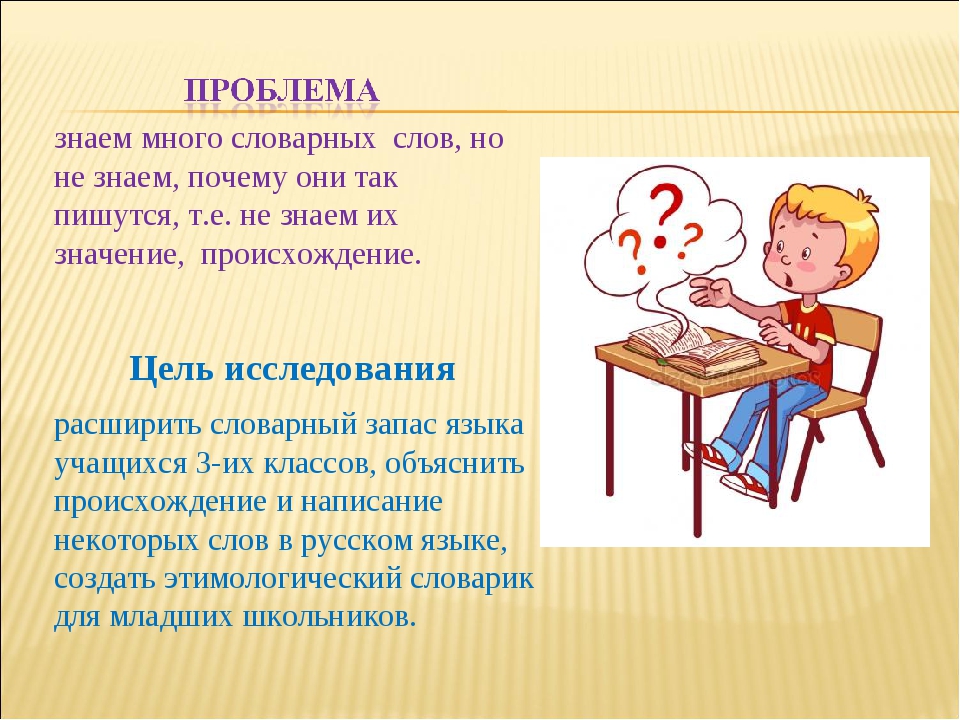 Богомолова Любовь Викторовна,Пенькова Галина Викторовна, воспитатели высшей квалификационной  категорииМАДОУ детский сад 3№ 62 г. БалаковоАВАНС — деньги (часть заработной платы), которые выплачивают до окончания всей работы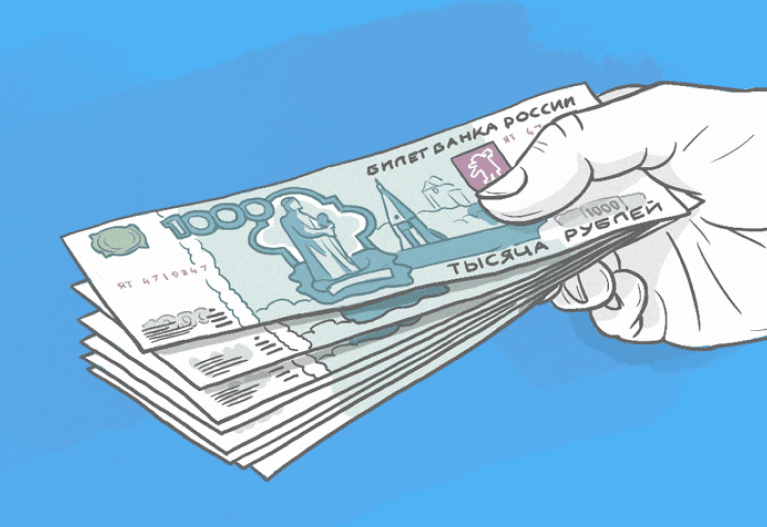 БАНК — организация, которая имеет право принимать деньги на хранение и давать их в долг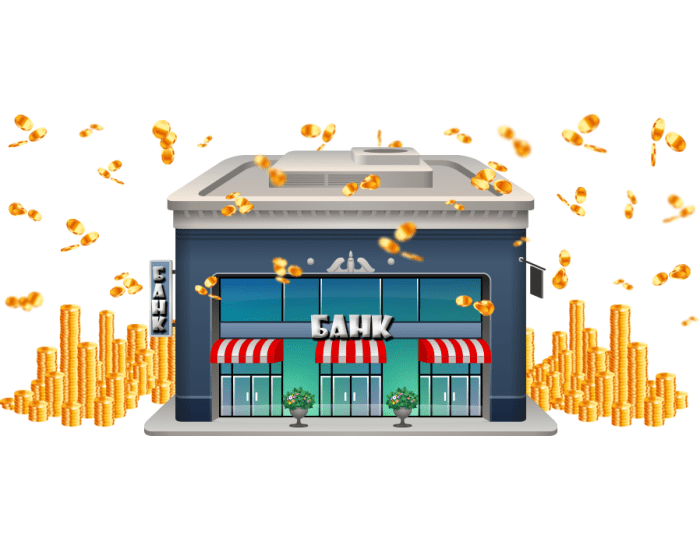 БАНКИР — управляющий или владелец банка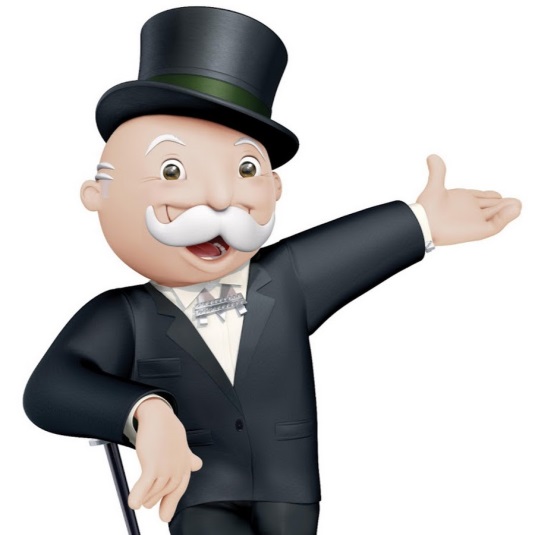 БЮДЖЕТ - схема доходов и расходов определённого объекта (семьи, бизнеса, организации, государства и т. д.), устанавливаемая на определённый период времени, обычно на один год. Бюджет - это документ, детализированный план деятельности организации, направленный на достижение целей организации, содержащий плановые показатели организации на ближайшую перспективу.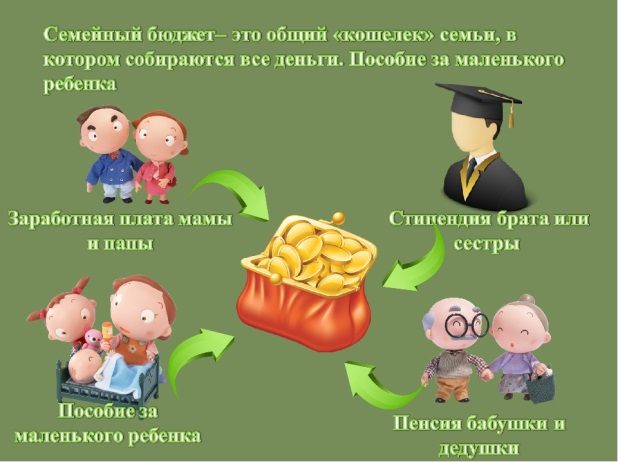 ВАЛЮТА — деньги других стран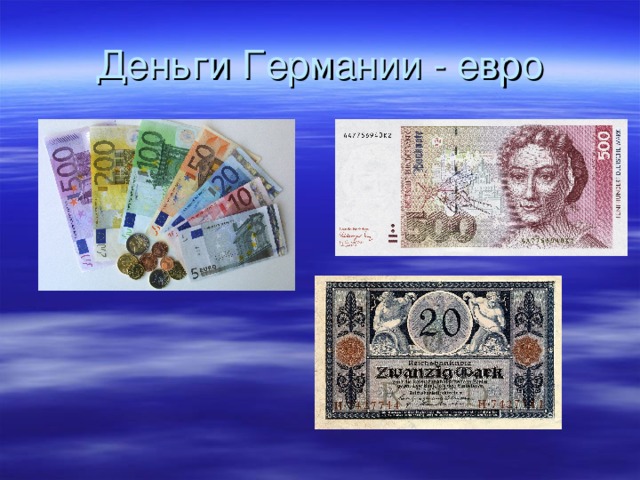 ДЕНЕЖНАЯ КУПЮРА — бумажные деньги с обозначенной на них стоимостью.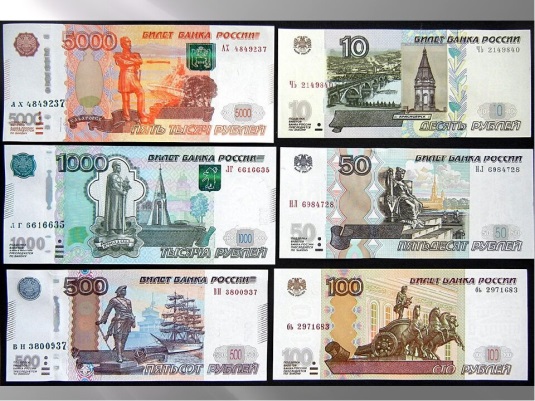 ДЕНЬГИ — это бумажные или металлические знаки как средство покупки товаров или оплаты услуг.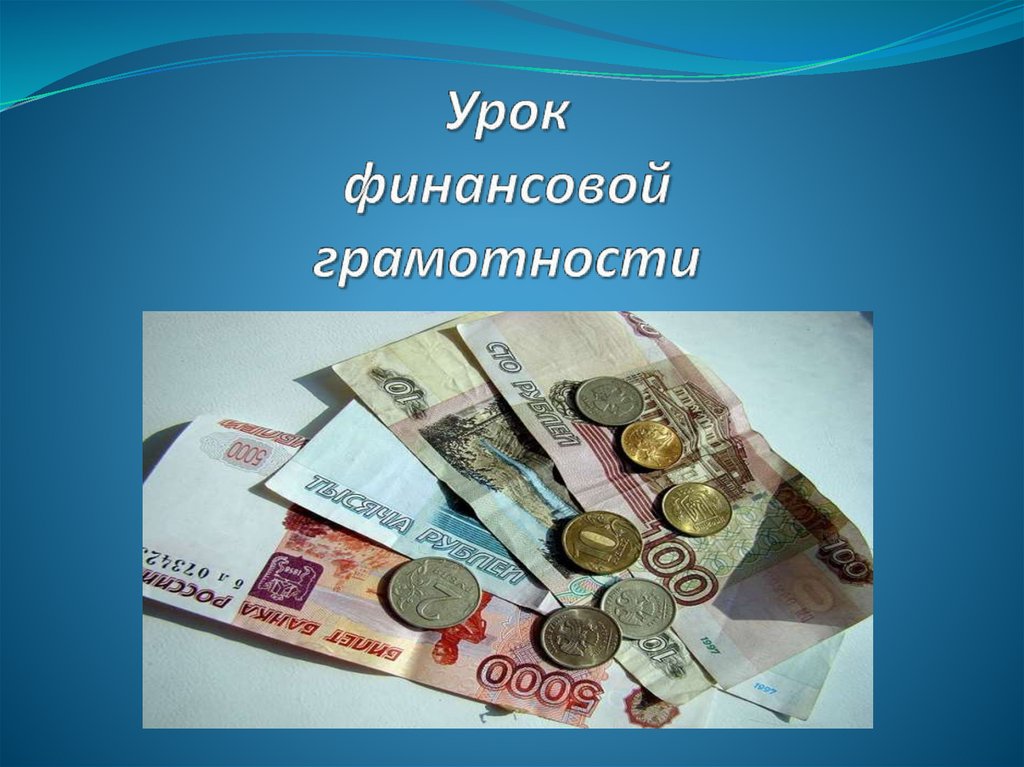 ДОХОД — деньги, которые получает отдельный человек, предприятие или государство в результате какой-либо деятельности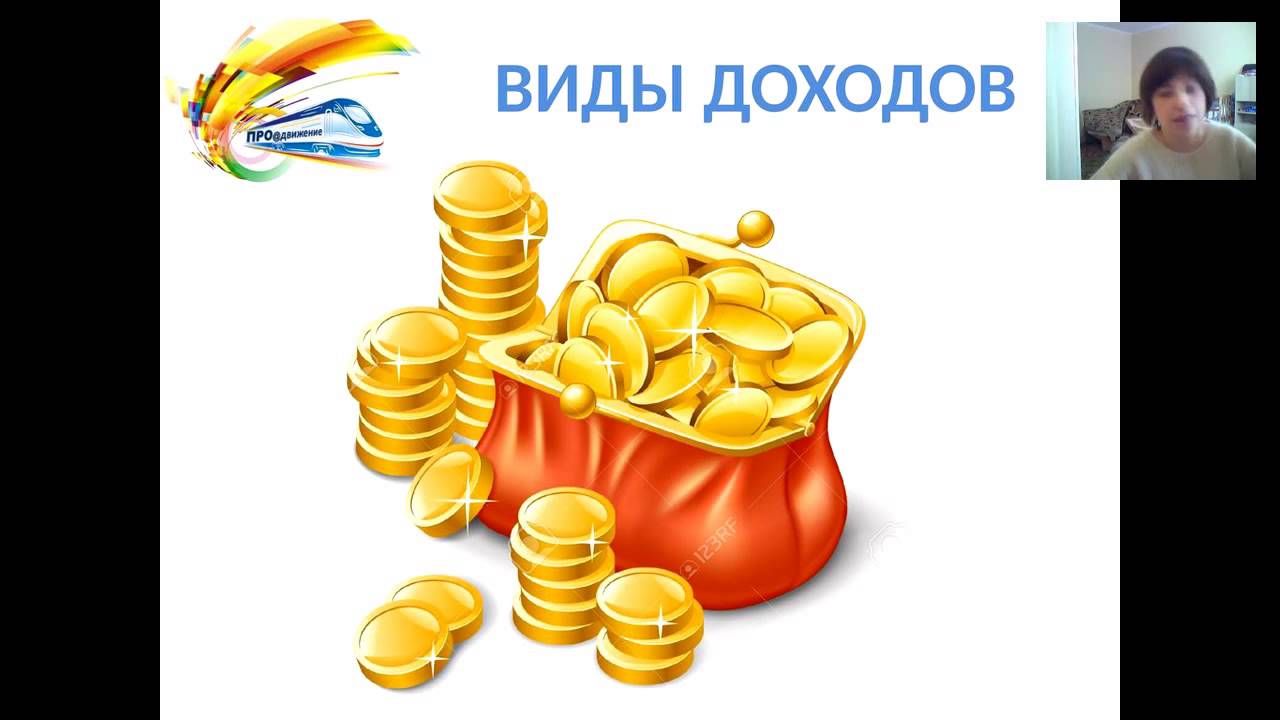 ЗАРПЛАТА (заработная плата) — деньги, получаемые за работу.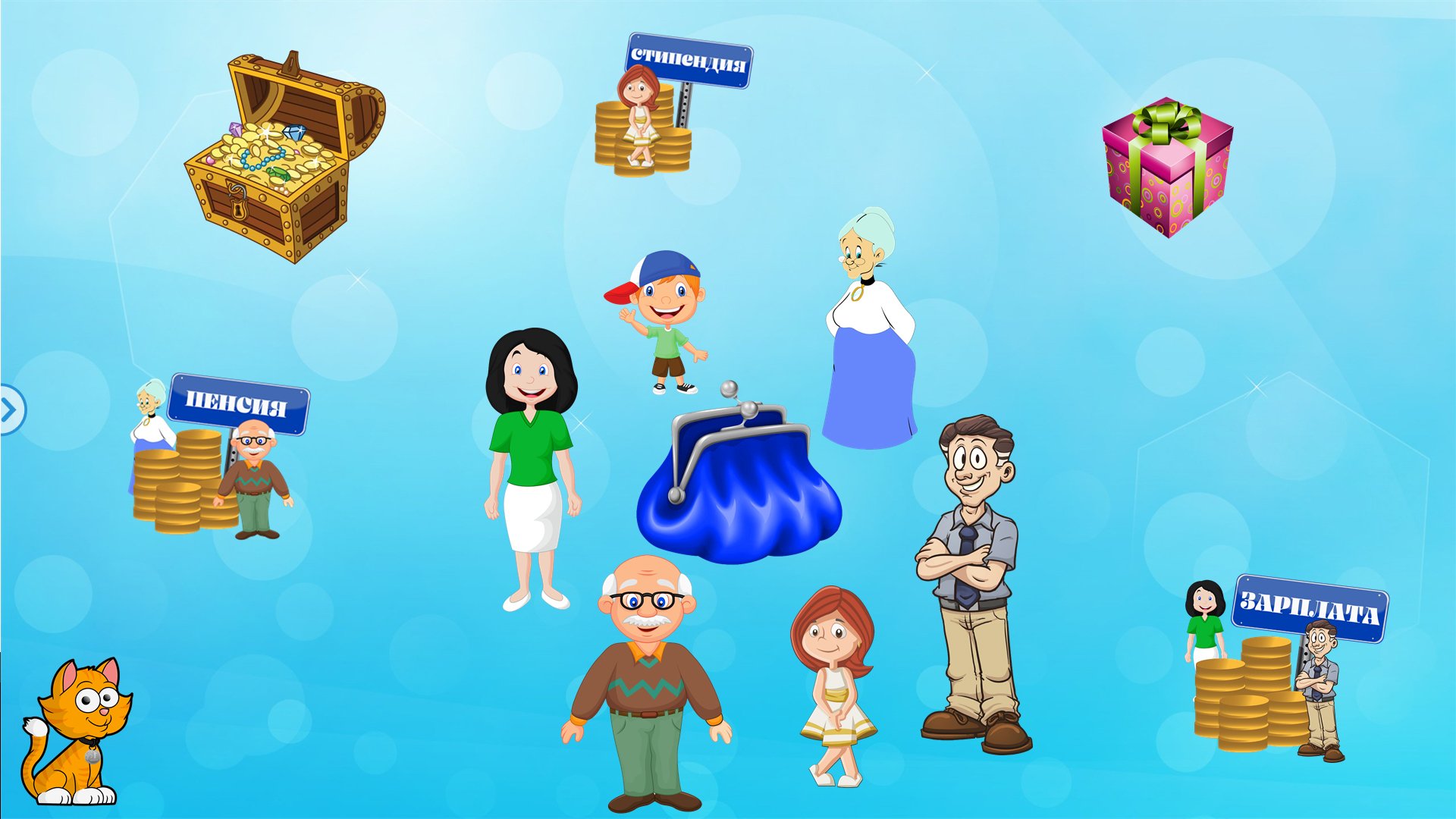 МОНЕТА — металлический денежный знак.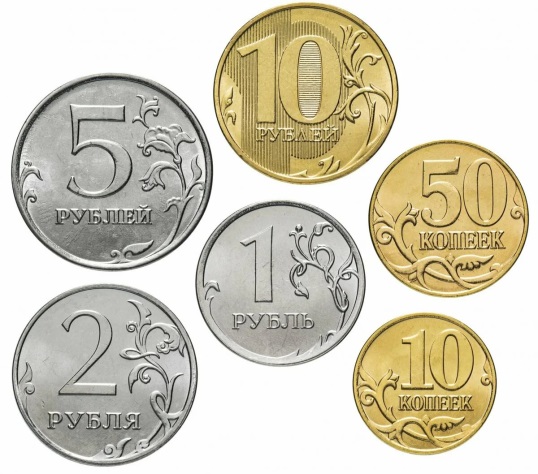 ПЕНСИЯ — деньги, выплачиваемые тем, кто проработал много лет и достиг определенного возраста.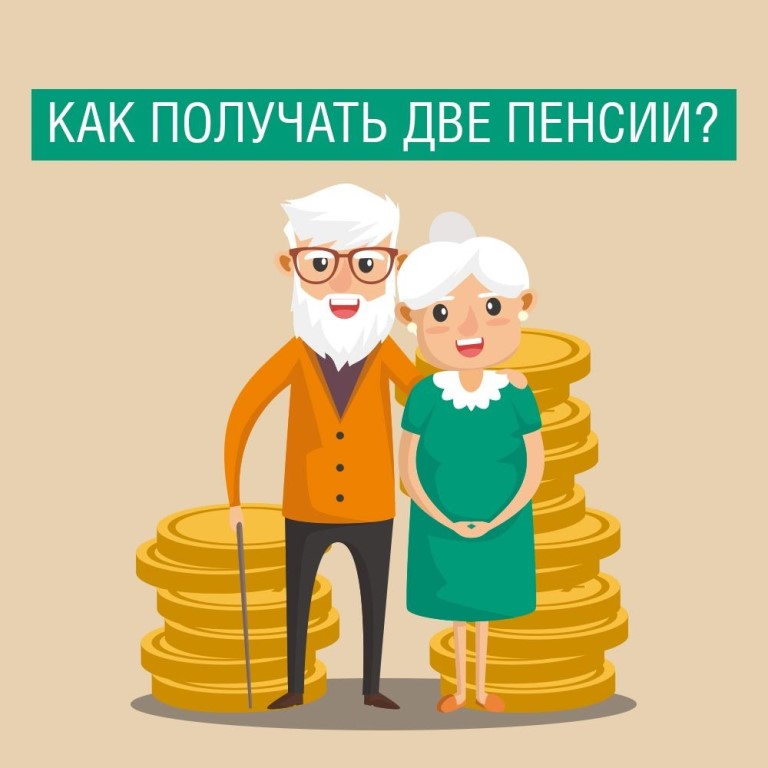 ПОСОБИЕ — денежная помощь государства тем людям, которые не могут самостоятельно зарабатывать для того, чтобы удовлетворить жизненно важные потребности.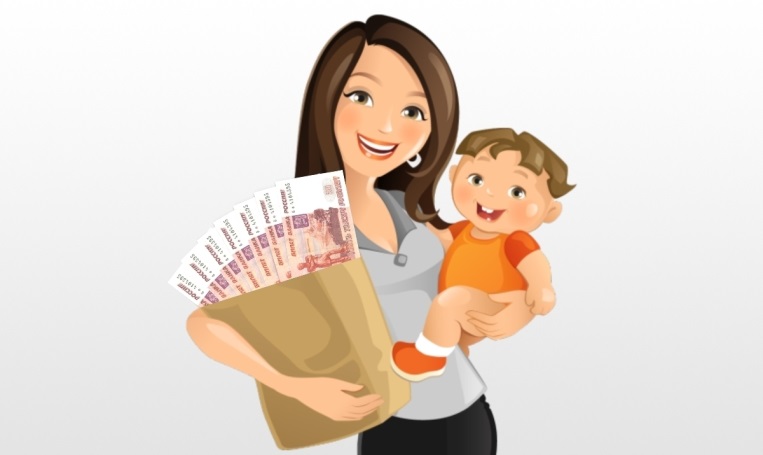 РАСХОД — деньги, которые нужны для того, чтобы оплатить услуги или купить товары.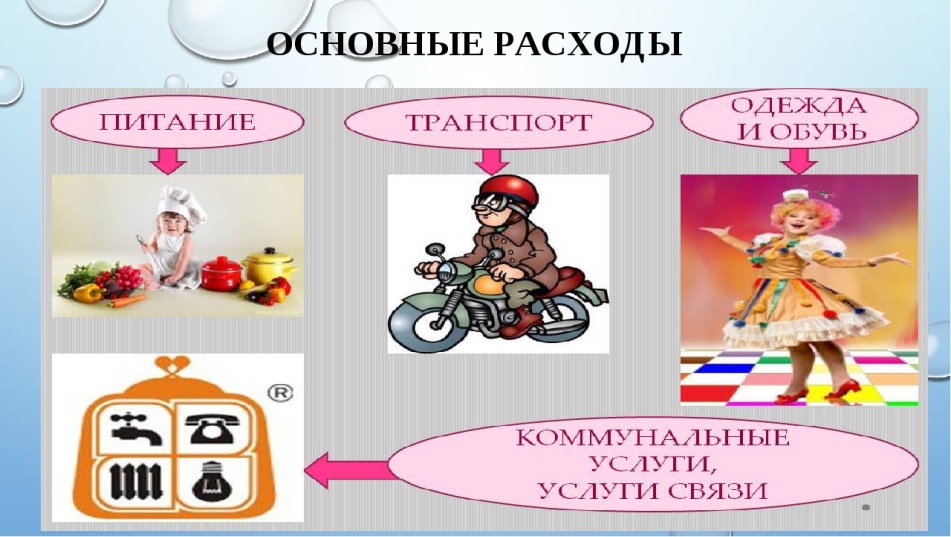 РЕКЛАМА — информация (сообщение) о товарах, которая помогает продавцу найти покупателя, а покупателю — сделать нужную покупку.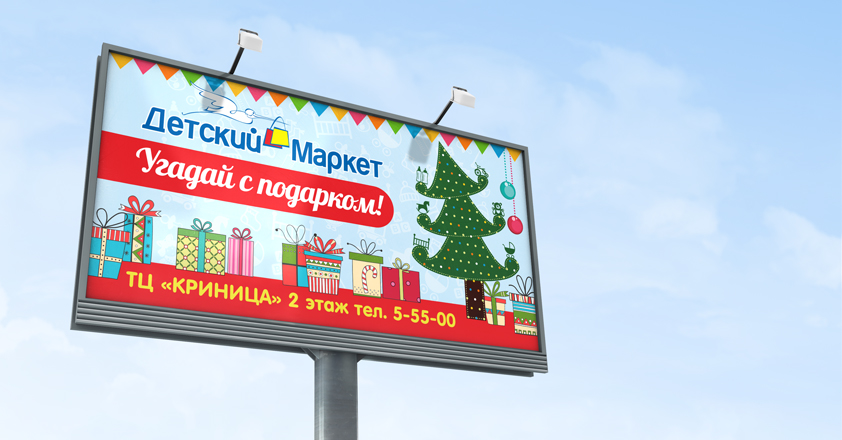 СТИПЕНДИЯ — денежная поддержка государства тех, кто хорошо учится.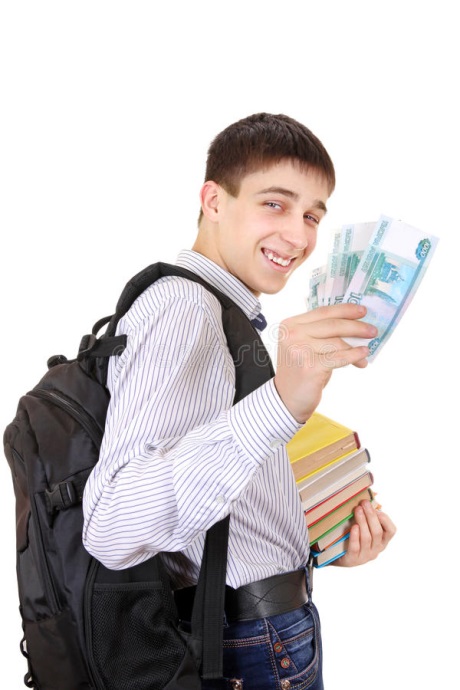 ТОВАР — изделие, вещь, которые продаются, покупаются или обмениваются.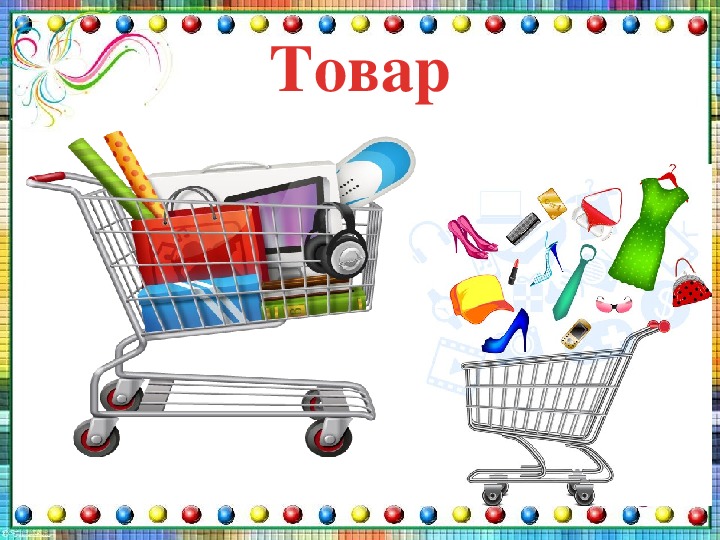 УСЛУГА — деятельность, направленная на удовлетворение потребностей человека.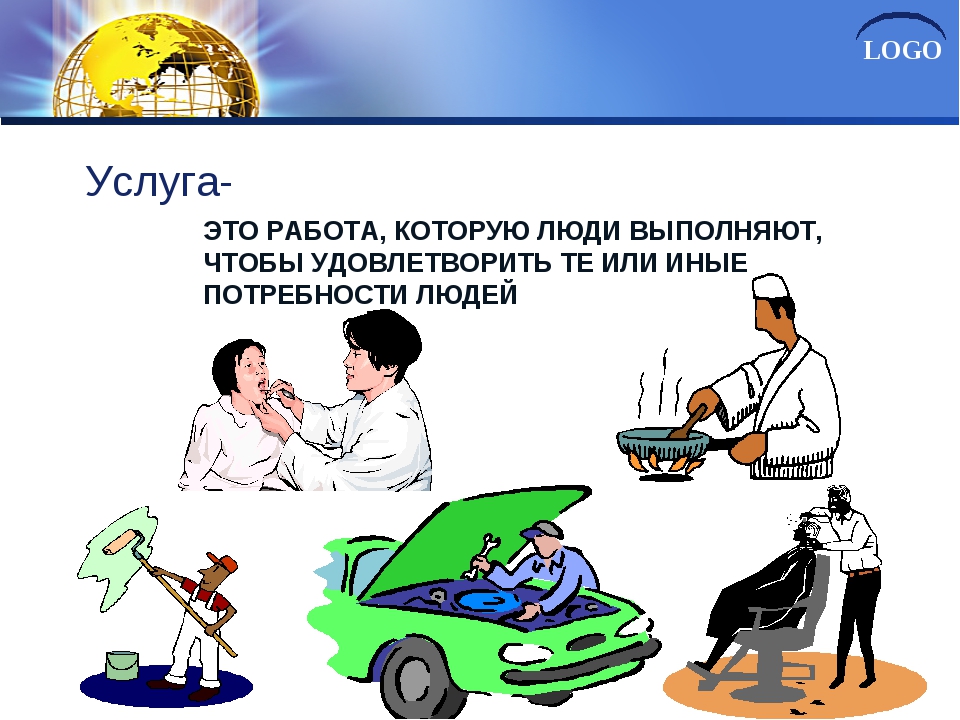 